ワークシート４（第４回　どんなとき）　なにが　あぶないか　かんがえてみよう！　　　　　　　　　　　　　　　　　　　　　　　　　ねん　　くみ　　ばん　なまえ　　　　　　　げこうしているときの　おなじところの　しゃしんです　しゃしんを　くらべて　なにが　ちがうか　かんがえよう　①　　　　　　　　　　　　　　　　　　　　　　　②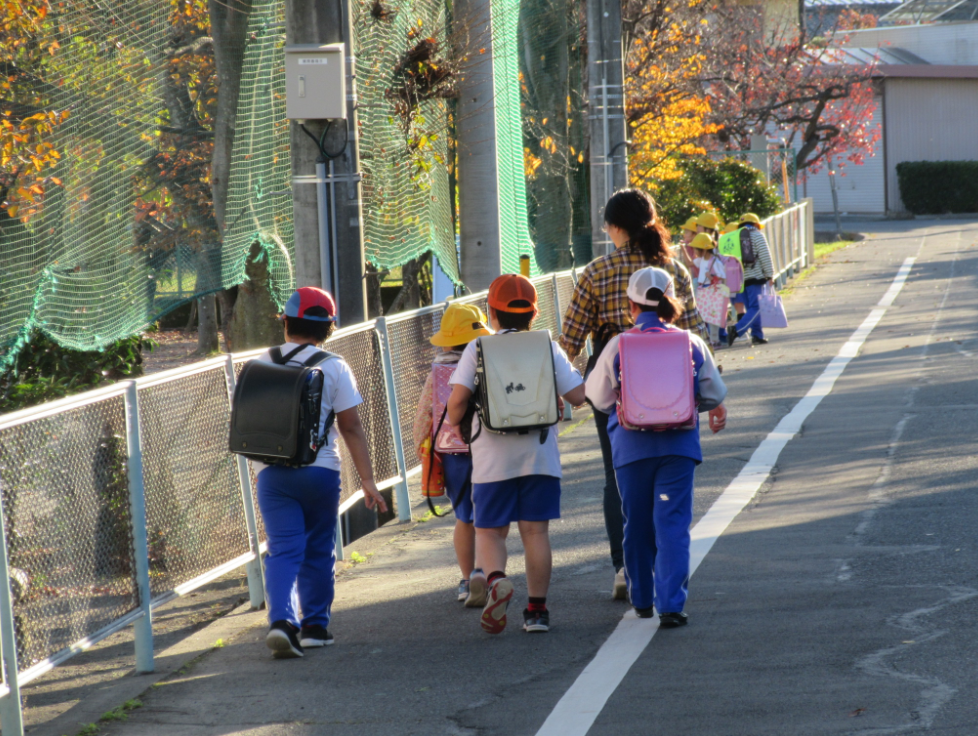 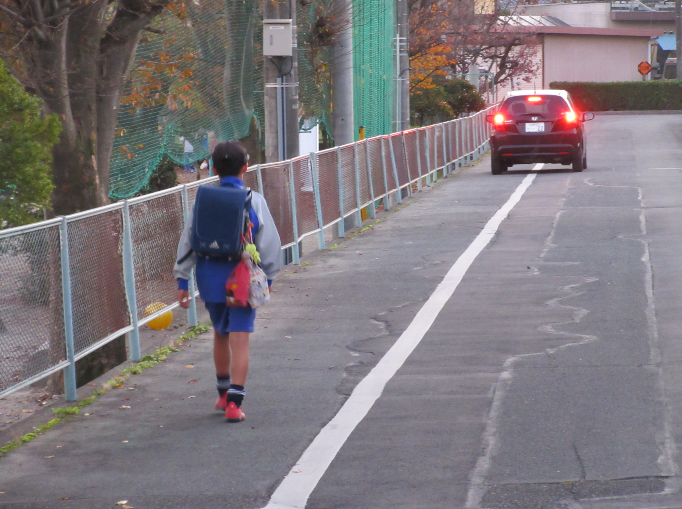 　ワークシート４（第４回　どんな時）　何が、あぶないか、かんがえよう！　　　　　　　　　　　　　　　　　　　　　　　　　　　年　　組　　番 名前　　　　　　　　①　　　　　　　　　　　　　　　　　　　　　　　　②１　①②の写真は下校しているときの同じ場所の写真です。２つの写真を比べて、どちらがあぶないか、番号で答えてください。また、何があぶないかを考え、答えてください。　・番号（　　　　）　・何があぶないか　なぜ、あぶないか、考える。２　わかったことを自分のことばでまとめてみよう。ワークシート４（第４回　どんな時）　危険を予測しよう！　　　　　　　　　　　　　　　　　　　　　　　　　　　年　　組　　番 名前　　　　　　　　①　　　　　　　　　　　　　　　　　　　　　　　　②１　①②の写真は下校している時の同じ場所の写真です。２つの写真を比べて、どちらの写真の何が危ないか、考えよう。　なぜ、危ないか、考えよう。２　わかったことを自分のことばでまとめてみよう。ワークシート４’（第４’回　どんな時）　危険を予測しよう！　　　　　　　　　　　　　　　　　　　　　　　　　　　年　　組　　番 名前　　　　　　　　１　登下校の時、不しん者から犯罪にあう可能性が高いのは、どんな時か、考えよう。　なぜ、危ないか、考えよう。２　わかったことを自分のことばでまとめてみよう。